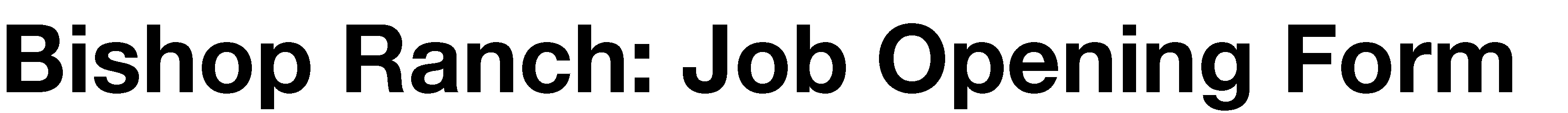 Company KMT Technical Digital Technology ServicesPosition Administrative Assistant Part TimeCompany Contact 
Angie Toussaint Billingsly(925) 415-3302angie@kmttechnical.comJob Type Part-TimeJob Description Seeking a part time admin assistant with great communication skills. We are looking for someone who is tech savvy and understands the world of startups and technology Required QualificationsHigh School Diploma with some college. Preferable someone with a college degree but not mandatory.